Занятие 18. Систематизация знаний по теме Многогранники и тела вращенияВыполнить тест по теме Шар и сфера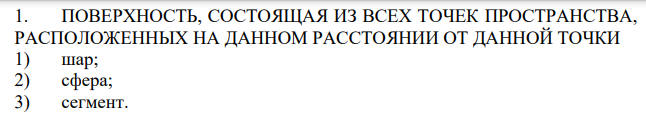 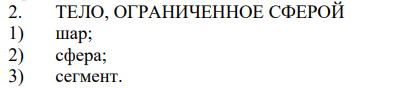 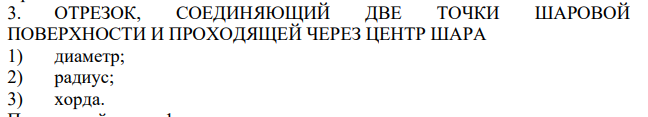 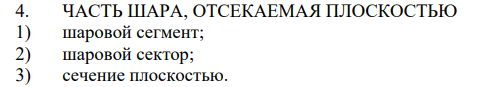 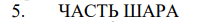 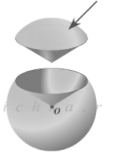 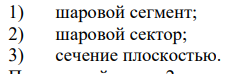 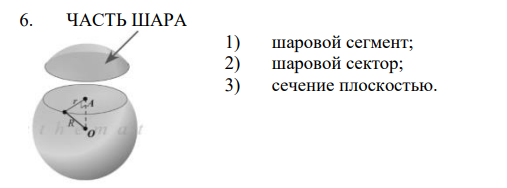 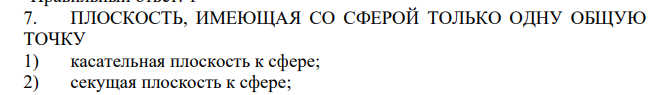 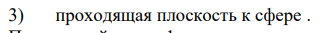 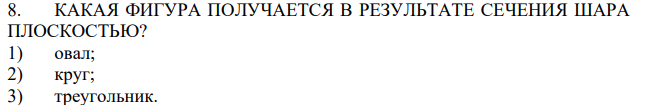 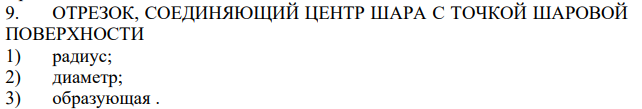 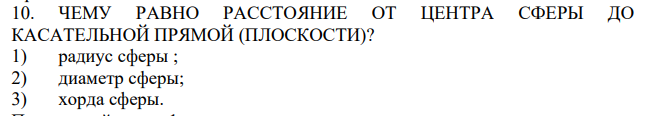 Самостоятельная работа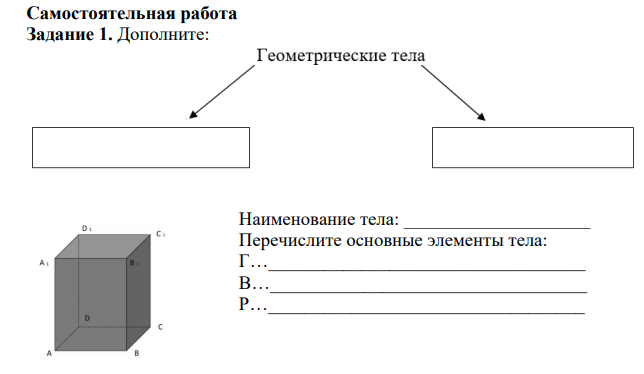 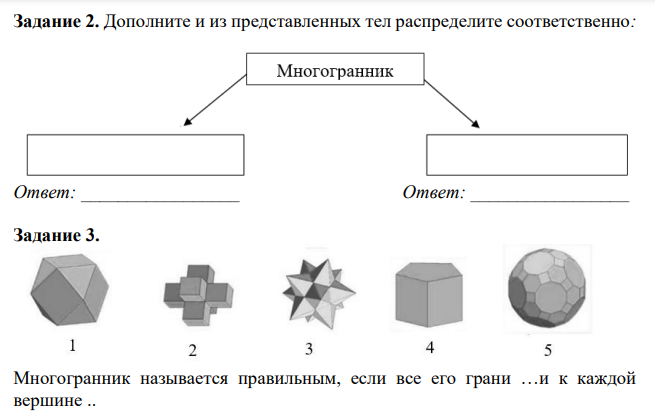 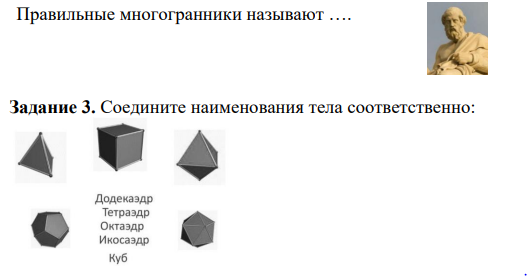 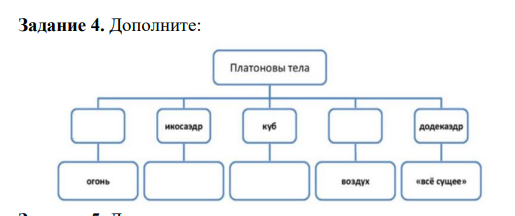 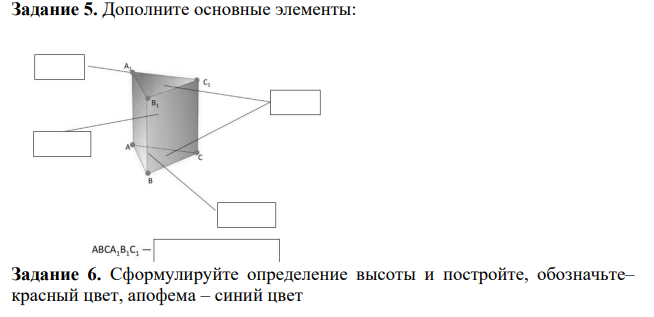 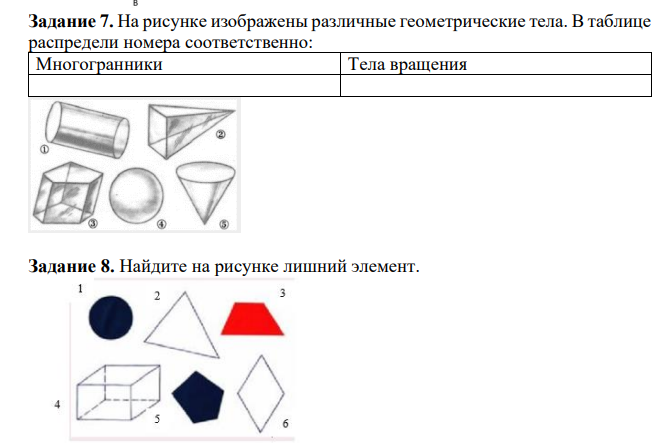 Домашнее задание. Решить задачи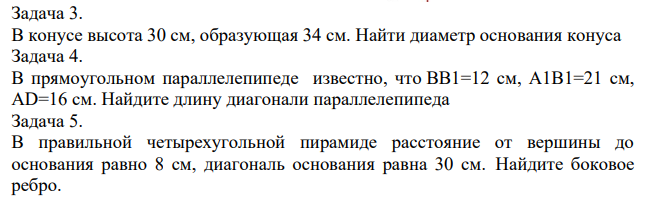 Дополнительно можно посмотретьГеометрические преобразования (https://www.youtube.com/watch?v=xwRGiTE5zdg) Многогранник (https://www.youtube.com/watch?v=KaWi430uihY) Тела вращения (https://www.youtube.com/watch?v=p-oXT0fMrkY) Математика в медицине (https://www.youtube.com/watch?v=qrO9wtcBL4A